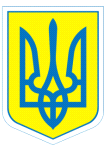           					НАКАЗ11.05.2017				м.Харків				   № 90Про відвідуванняХарківськогоісторичного музею   На виконання наказу Міністерства освіти і науки, молоді та спорту України від 31.10.2011 № 1243 «Про Основні орієнтири виховання учнів 1-11 класів загальноосвітніх навчальних закладів України», з метою  розвитку пізнавальних інтересів учнів,   формування ціннісного ставлення особистості до держави та  суспільства,  відповідно до Положення про організацію роботи з охорони праці учасників навчально-виховного процесу в установах і закладах освіти, затвердженого наказом  Міністерства освіти і науки України від 01.08.2001   № 563, зареєстрованим у Міністерстві юстиції України 20.11.2001 за № 969/6160 (зі змінами)   НАКАЗУЮ: 1. Направити 11.05.2017 до Харківського історичного музею учнів 3-А класу у кількості 5 осіб та 2 супроводжуючих.2. Призначити відповідальними за життя та здоров’я дітей  Воробйову Т.Г., класного керівника 3-А класу, Терещенко В.С., вихователя 3-А класу.3. Воробйовій Т.Г., Терещенко В.С. провести з учнями інструктаж з правил безпеки життєдіяльності (інструкція з безпечного перевезення учнів  у громадському транспорті № 64- БЖ; під час екскурсій  № 3-БЖ, під час групових поїздок № 66-БЖ,  попередження дорожньо-транспортних пригод             № 27-БЖ) та зробити відповідні записи в Журналі інструктажів.                                      4. Контроль за виконанням наказу покласти на заступника директора з виховної роботи Коваленко Г.І.Директор                   Л.О.Мельнікова                 Коваленко, 3-70-30-63 З наказом ознайомлені:	 			Т.Г.Воробйова                                                                       Г.І.Коваленко                                                                       В.С.Терещенко